铜仁一中2020届高三二轮复习综合提升试题二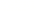 1.自武汉新型肺炎爆发以来，各种谣言四起，我们应该科学辟谣 好在“科学辟谣平台”于19年底在京正式启动。该平台旨在提高辟谣信息的传播力、引导力、影响力，让谣言止于智者，让科学跑赢谣言。从哲学的角度看，这里的智者首先应该是①用联系、发展的观点看问题的人     ②在实践中发现真理、检验真理的人③坚持主观与客观相统一的人         ④充分发挥主观能动性思考问题的人A．①②	B．②③	C．①④	D．③④2．2019年10月1日，国庆70周年阅兵隆重举行。观看这一盛典后，有人认为，这是一堂新中国历史课；有人认为，这是一堂爱国主义教育课；也有人认为，这是一堂新时代的思想政治教育课。人们对国庆70周年阅兵的不同感受说明了①意识是主观见之于客观的活动            ②意识对改造客观世界具有指导作用③意识活动具有自觉选择性和主动创造性    ④意识是对客观存在的能动的反映A．①②	B．①③	C．②④	D．③④3．根据新时代在资源优化配置、节约使用等方面的进一步需要，2019年8月26日,十三届全国人大常委会第十二次会议通过《资源税法》。这一举措的哲学依据在于①要一切以时间地点条件为转移       ②坚持客观与主观具体的历史的统一③要一切从实际出发，实事求是       ④质疑真理的客观性是社会发展的前提A．①③	B．①④	C．②③	D．②④4.李克强总理要求，面对当前猪市形势，要运用市场办法遏制猪肉价格过快上张。要落实“菜篮子”市长负责制，通过取消不合理的禁养限养规定促进生猪产能恢复，并增加牛羊鸡等禽肉市场供应，促使猪肉价格稳定。这说明①实行科学的宏观调控有助于弥补市场调节的不足②猪肉价格远高于价值违背了价值规律的基本内容③社会主义市场经济能够既充分发挥市场作用又更好发挥政府作用④猪肉价格上涨必定使人们减少对它的需求而增加其替代品的购买A.①②      B.①③      C.②④      D.③④5.2019年1-10月我国财政收支情况（部分）如下：注：1-10月累计，主要税收收入项目中个人所得税8776亿元，同比下降28.6%。从表中可以看出A.经济持续发展是财政收支增长的原因        B.减税降费政策有利于激发企业活力C.通过积极的财政政策扩大社会总供给        D.财政通过国民收入再分配改善民生6.《中华人民共和国外商投资法》从促进、保护和管理等方面对外商投资作了统一规定，确立了我国新型外商投资法律制度的基本框架。这将有利于①营造法治化国际化的营商环境，增强外商投资信心②加快转变对外经济的发展方式，培育开放经济优势③推动新一轮高水平的对外开放，放宽市场准入标准④实行高水平投资自由化便利化，保证外商合法权益A.①②      B.②③      C.①④      D.③④7.温州市政府在网站发布了《温州市政府2019年度重大行政决策目录（征求意见稿）》后，专家周某通过电子邮件向有关部门反映自己的建议，他的建议最终被采纳。这是①公民进行自我管理和服务的基层民主协商制度②政府通过专家咨询制度引导公民参与民主决策③公民通过重大事项社会公示制度参与民主决策④行政机关推进決策科学化和民主化的重要环节A.①②      B.①④      C.②③      D.③④8.十九届四中全会提出，建设中国特色社会主义法律体系，建设社会主义法治团家是坚持和发展中国特色社会主义的内在要求。必须坚定不移走中国特色社会主义法治道路，全面推进依法治国。这要求①加强中国共产党的集中统一领导  ②人大科学立法，监督宪法和法律的实施③政协参政议政推动协商民主发展  ④法院、检察院和监察委员会要公正司法A.①②      B.①③      C.②④      D.③④9.开展“不忘初心、牢记使命”主题教育，表明中国共产党全面从严治党只有进行时、没有休止符，作风建设永远在路上，锤炼政治品格永无止境。开展这一主题教育由①中国共产党的性质和宗旨决定  ②中国共产党的先进性纯洁性决定③共产党员的自身特殊利益决定  ④共产党员的工作作风和路线决定A.①②      B.①③      C.②④      D.③④10.大型文化节目《故事里的中国》，利用电视这一面向大众的传播形态，生动呈现了经典作品承载的不朽记忆和主流价值观，带领观众进行了一次跨越代际的经典重读。这表明①文化能够促进人的全面发展  ②文化表现形式影响文化传承③通过特定的文化活动影响人  ④文化对人有深远持久的影响A.①②      B.①④      C.②③      D.③④11.国庆70周年大阅兵举世瞩目，中央电视合成功运用5G技术，向全球进行了全景式、立体化的4K高清同步直播。这表明依托现代信息技术，大众传媒①已成为最直观最常见的传播媒介  ②能够最大程度地超越时空的局限③已成为现代文化传播的主要手段  ④具有选择、传递文化的强大功能A.①②      B.①④      C.②③      D.③④12..面对学生知行脱节的因境、某校推进教学改革，推出集培训、参与、体验为一体的“游学教学”模式。这种行走的课堂，让孩子们拓宽了视野，培养了创新精神。该校探索“游学教学”模式说明①文化创新是社会实践发展的必然要求  ②文化创新能够促进社会实践的发展③文化创新要关注人民群众的文化需求  ④社会实践是文化创新的源泉和动力A.①②      B.①④      C.②③      D.③④18.武汉肺炎”让2020年春节蒙上了一层阴霾，每天都在增加的确诊病例，脱销的口罩，全面严阵以待的医务战线，让很多人想起了17年前抗击非典第一线的呼吸病学专家钟南山院士。84岁高龄的他在镜头前对所有人说完“没有特殊的情况，不要去武汉”，然后自己就坐上了从广州前往武汉的高铁，星夜赶路。不顾自身安危来到最危险的第一现场，一如2003年非典爆发之时一样！他被称为病毒中的逆行者，最帅逆行！受到全国人民爱戴。这位老人忧国忧民、热爱祖国、积极创新、探索科学。他以身示范，诠释了爱国、进步、民主、科学的含义。钟南山院士从不人云亦云，在数据攀升，阴云袭上心头的日子，他通过新华社融媒体发言，朴素的言语，安稳了无数人的情绪。脑海有科学，胸中有祖国，疾难又何惧！钟南山带领医务团队不懈努力、鞠躬尽瘁，完美地诠释了家国情怀与科学精神。（1）结合材料，运用《文化生活》的相关知识，运用中华民族精神核心的知识，说明为什么钟南山能不顾自身安危冲到第一线。（8分）（2）结合材料，运用《生活与哲学》的相关知识，从在劳动和奉献中创造价值的角度，分析钟南山的事迹对我们创造人生价值的启示。（10分）答案1-6 BDAB DA     7-12 DAAC CB（1）爱国主义是中华民族精神的核心。（3 分）爱国主义精神深深植根于中华民族心中，是中华民族的精神基因，激励着中华儿女为祖国发展繁荣而不懈奋斗。（3 分）钟南山把个人的力量融进祖国的危难之中，完美诠释了家国情怀。（2 分）（2）在劳动和奉献中创造价值。（2 分）①在劳动中彰显和发挥自己的智力和体力、意志和情感，创造和实现自己的价值。一个人在劳动中创造的财富越多，意味着他为满足社会和他人的需要所作的贡献就越大，它自身的价值就越大。钟南山带领医务团队不懈努力、鞠躬尽瘁，为抗击病毒作出了卓越贡献。（4 分）②积极投身为人民服务的实践。钟南山多次贡献了个人的力量，促进了社会的发展，同时他屡获荣誉，并且受到全国人民爱戴。实现了自己的人生价值。（4分）全国一般公共预算收入税收收入全国一般公共预算支出主要支出项目情况（部分）主要支出项目情况（部分）主要支出项目情况（部分）全国一般公共预算收入税收收入全国一般公共预算支出教育社会保障和就业城乡社区总额167704亿元141514亿元190587亿元27687亿元25070亿元21436亿元同比增长3.8%0.4%8.7%9.2%8.7%11.3%